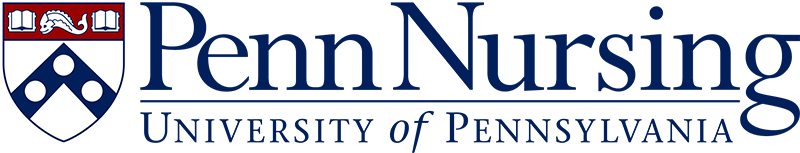 Seasonal Influenza Form        Name:        Penn ID:         DOB:        Vaccine Name:        Formula:          Manufacturer:        Site:         Lot #:         Expiration date: Seasonal Influenza Date Received: Signature: Seasonal Influenza Date Received: Signature: Seasonal Influenza Date Received: Signature: Health Care Provider Information Name: Address:     Phone Number: 